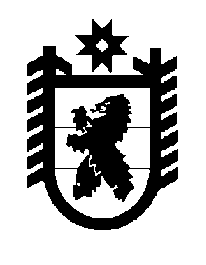 Российская Федерация Республика Карелия    ПРАВИТЕЛЬСТВО РЕСПУБЛИКИ КАРЕЛИЯПОСТАНОВЛЕНИЕот  27 сентября 2011 года № 255-Пг. ПетрозаводскВопросы органов исполнительной власти Республики КарелияВ соответствии со статьей 59 Конституции Республики Карелия, в целях повышения эффективности деятельности органов исполнительной власти Республики Карелия в сфере молодежной политики, физической культуры, спорта и туризма Правительство Республики Карелия п о с т а н о в л я е т:Преобразовать Государственный комитет Республики Карелия по              делам молодежи, физической культуре, спорту и туризму в Министерство по делам молодежи, физической культуре, спорту и туризму Республики Карелия.Установить, что Министерство по делам молодежи, физической культуре, спорту и туризму Республики Карелия является правопреемником                Государственного комитета Республики Карелия по делам молодежи, физической культуре, спорту и туризму по обязательствам, в том числе возникшим в результате исполнения судебных решений.Министерству по делам молодежи, физической культуре, спорту и    туризму Республики Карелия:разработать и внести в установленном порядке в срок до 5 октября 2011 года соответствующие проекты правовых актов об утверждении положения о Министерстве по делам молодежи, физической культуре, спорту и туризму Республики Карелия и его структуре;	     подготовить и представить в срок до 1 ноября 2011 года предложения (проекты решений) по внесению соответствующих изменений в законы и иные нормативные правовые акты Республики Карелия по вопросам своей компетенции и привести свои правовые акты в соответствие с действующим законодательством.          ГлаваРеспублики Карелия                                                                     А.В. Нелидов